Konkurs 
na ekologiczną grę 
lub zabawkę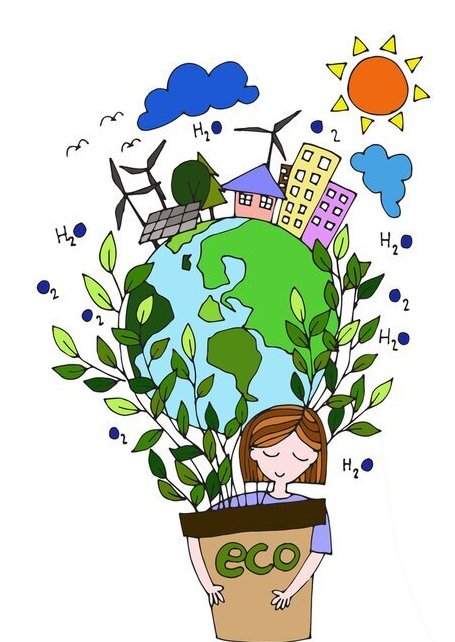 Włączając się w obchody Ekologicznego Dnia Dziecka organizowanego przez Gminę Gorzyce 
ogłaszamy konkurs 
dla wszystkich uczniów szkół naszej gminy 
na wykonanie ekologicznej gry lub zabawki. Liczymy na Waszą inwencję twórczą 
i pomysłowość. Co należy wykonać?Zabawkę lub grę z materiałów ekologicznych lub surowców wtórnychJaki format pracy?Nieokreślony - liczymy na Twoją kreatywnośćDo kiedy i do kogo należy dostarczyć pracę?Do 26 maja 2023 roku, do wskazanego przez Dyrekcję nauczyciela w Twojej szkoleKiedy nastąpi rozstrzygnięcie konkursu?1 czerwca 2023 roku podczas pikniku w ramach Gminnego Dnia Dziecka w GorzycachZachęcamy do wgłębienia się w temat ekologii i wzięcia udziału w konkursie. 
Na zwycięzców czekają atrakcyjne nagrody.Regulamin konkursu 
na ekologiczną grę lub zabawkęCELE KONKURSU:– pogłębienie wiedzy uczniów na temat zagadnień z zakresu ekologii i ochrony środowiska,– rozwijanie wrażliwości estetycznej oraz rozbudzanie zainteresowań ekologicznych uczniów,– rozbudzanie wyobraźni i fantazji,– rozwijanie zdolności manualnych,– wdrażanie do estetycznego wykonywania prac technicznych.ZASADY I WARUNKI UCZESTNICTWA:Konkurs przeznaczony jest dla uczniów klas 0 do VIII:I kategoria wiekowa: klasy 0- III;II kategoria wiekowa: klasy IV- VIII.2. Przedmiotem konkursu jest zaprojektowanie i wykonanie zabawki lub gry 
z materiałów ekologicznych bądź surowców wtórnych.4. Praca powinna być opatrzona wypełnioną metryczką ( załącznik nr 1 ).
5. Prace konkursowe zostaną ocenione na podstawie następujących kryteriów:– wykorzystanie surowców wtórnych lub innych materiałów ekologicznych,–pomysłowość i estetyka wykonanej pracy,– samodzielność,- prezentacja zasad działania wykonanej zabawki lub gry podczas Gminnego Dnia Dziecka w Gorzycach.Prace konkursowe należy dostarczyć do wybranego przez Dyrekcję poszczególnych szkół nauczyciela do dnia 26 maja 2023 r.
Rozstrzygnięcie konkursu nastąpi 1 czerwca 2023 roku podczas trwania pikniku w ramach Gminnego Dnia Dziecka w Gorzycach.Załącznik nr 1 KARTA ZGŁOSZENIA UCZESTNICTWA 
W KONKURSIE NA EKOLOGICZNĄ GRĘ LUB ZABAWKĘImię i nazwisko autora …………………………………………………………..Klasa …………………………………………………………………………….Nazwa szkoły ……………………………………………………………………Zgoda rodzica/opiekuna prawnego uczestnika konkursu Wyrażam zgodę na udział mojego dziecka ……………………………..…………………… Imię i nazwisko uczestnika konkursu w Konkursie na ekologiczną grę lub zabawkę.  Jednocześnie oświadczam, że zapoznałem/am się z regulaminem konkursu i w pełni akceptuję jego postanowienia. Ponadto wyrażam zgodę na przetwarzanie danych osobowych mojego dziecka zawartych w formularzu zgłoszeniowym, w celach związanych z przeprowadzeniem i rozstrzygnięciem konkursu. Wyrażam zgodę/nie wyrażam zgody* na nieodpłatne wykorzystanie i rozpowszechnianie wizerunku mojego dziecka (wraz z możliwością opisania imieniem i nazwiskiem), zarejestrowanego podczas konkursu, na stronie internetowej oraz portalu społecznościowym organizatora (Facebook), w celach związanych z informacją i promocją konkursu.*skreślić niewłaściwe ………………………………………………………………… Data i czytelny podpis rodzica /opiekuna prawnego uczestnika konkursu